Note: Add projects, as relevant.Note: In PMI, an interactive version of this appropriation cover note is available at the “Grant” page under “Budget”.[Insert title of programme][Insert title of programme][Insert title of programme][Insert title of programme][Insert title of programme][Insert title of programme][Insert title of programme][Insert title of programme][Insert title of programme][Insert title of programme][Insert title of programme][Insert title of programme][Insert title of programme][Insert title of programme][Insert title of programme][Insert title of programme][Insert title of programme]Key results:[Examples of key results – outcome - planned to be achieved at the end of programme]---Justification for support:[Why is this support necessary and relevant, how does it relate to Danish and partner country priorities, if applicable]---Major risks and challenges:[What are the main risks and challenges for this programme to achieve intended results and objectives; are mitigation measures possible to manage risks]---Key results:[Examples of key results – outcome - planned to be achieved at the end of programme]---Justification for support:[Why is this support necessary and relevant, how does it relate to Danish and partner country priorities, if applicable]---Major risks and challenges:[What are the main risks and challenges for this programme to achieve intended results and objectives; are mitigation measures possible to manage risks]---Key results:[Examples of key results – outcome - planned to be achieved at the end of programme]---Justification for support:[Why is this support necessary and relevant, how does it relate to Danish and partner country priorities, if applicable]---Major risks and challenges:[What are the main risks and challenges for this programme to achieve intended results and objectives; are mitigation measures possible to manage risks]---Key results:[Examples of key results – outcome - planned to be achieved at the end of programme]---Justification for support:[Why is this support necessary and relevant, how does it relate to Danish and partner country priorities, if applicable]---Major risks and challenges:[What are the main risks and challenges for this programme to achieve intended results and objectives; are mitigation measures possible to manage risks]---File No.File No.File No.File No.Key results:[Examples of key results – outcome - planned to be achieved at the end of programme]---Justification for support:[Why is this support necessary and relevant, how does it relate to Danish and partner country priorities, if applicable]---Major risks and challenges:[What are the main risks and challenges for this programme to achieve intended results and objectives; are mitigation measures possible to manage risks]---Key results:[Examples of key results – outcome - planned to be achieved at the end of programme]---Justification for support:[Why is this support necessary and relevant, how does it relate to Danish and partner country priorities, if applicable]---Major risks and challenges:[What are the main risks and challenges for this programme to achieve intended results and objectives; are mitigation measures possible to manage risks]---Key results:[Examples of key results – outcome - planned to be achieved at the end of programme]---Justification for support:[Why is this support necessary and relevant, how does it relate to Danish and partner country priorities, if applicable]---Major risks and challenges:[What are the main risks and challenges for this programme to achieve intended results and objectives; are mitigation measures possible to manage risks]---Key results:[Examples of key results – outcome - planned to be achieved at the end of programme]---Justification for support:[Why is this support necessary and relevant, how does it relate to Danish and partner country priorities, if applicable]---Major risks and challenges:[What are the main risks and challenges for this programme to achieve intended results and objectives; are mitigation measures possible to manage risks]---CountryCountryCountryCountryKey results:[Examples of key results – outcome - planned to be achieved at the end of programme]---Justification for support:[Why is this support necessary and relevant, how does it relate to Danish and partner country priorities, if applicable]---Major risks and challenges:[What are the main risks and challenges for this programme to achieve intended results and objectives; are mitigation measures possible to manage risks]---Key results:[Examples of key results – outcome - planned to be achieved at the end of programme]---Justification for support:[Why is this support necessary and relevant, how does it relate to Danish and partner country priorities, if applicable]---Major risks and challenges:[What are the main risks and challenges for this programme to achieve intended results and objectives; are mitigation measures possible to manage risks]---Key results:[Examples of key results – outcome - planned to be achieved at the end of programme]---Justification for support:[Why is this support necessary and relevant, how does it relate to Danish and partner country priorities, if applicable]---Major risks and challenges:[What are the main risks and challenges for this programme to achieve intended results and objectives; are mitigation measures possible to manage risks]---Key results:[Examples of key results – outcome - planned to be achieved at the end of programme]---Justification for support:[Why is this support necessary and relevant, how does it relate to Danish and partner country priorities, if applicable]---Major risks and challenges:[What are the main risks and challenges for this programme to achieve intended results and objectives; are mitigation measures possible to manage risks]---Responsible UnitResponsible UnitResponsible UnitResponsible UnitKey results:[Examples of key results – outcome - planned to be achieved at the end of programme]---Justification for support:[Why is this support necessary and relevant, how does it relate to Danish and partner country priorities, if applicable]---Major risks and challenges:[What are the main risks and challenges for this programme to achieve intended results and objectives; are mitigation measures possible to manage risks]---Key results:[Examples of key results – outcome - planned to be achieved at the end of programme]---Justification for support:[Why is this support necessary and relevant, how does it relate to Danish and partner country priorities, if applicable]---Major risks and challenges:[What are the main risks and challenges for this programme to achieve intended results and objectives; are mitigation measures possible to manage risks]---Key results:[Examples of key results – outcome - planned to be achieved at the end of programme]---Justification for support:[Why is this support necessary and relevant, how does it relate to Danish and partner country priorities, if applicable]---Major risks and challenges:[What are the main risks and challenges for this programme to achieve intended results and objectives; are mitigation measures possible to manage risks]---Key results:[Examples of key results – outcome - planned to be achieved at the end of programme]---Justification for support:[Why is this support necessary and relevant, how does it relate to Danish and partner country priorities, if applicable]---Major risks and challenges:[What are the main risks and challenges for this programme to achieve intended results and objectives; are mitigation measures possible to manage risks]---SectorSectorSectorSectorKey results:[Examples of key results – outcome - planned to be achieved at the end of programme]---Justification for support:[Why is this support necessary and relevant, how does it relate to Danish and partner country priorities, if applicable]---Major risks and challenges:[What are the main risks and challenges for this programme to achieve intended results and objectives; are mitigation measures possible to manage risks]---Key results:[Examples of key results – outcome - planned to be achieved at the end of programme]---Justification for support:[Why is this support necessary and relevant, how does it relate to Danish and partner country priorities, if applicable]---Major risks and challenges:[What are the main risks and challenges for this programme to achieve intended results and objectives; are mitigation measures possible to manage risks]---Key results:[Examples of key results – outcome - planned to be achieved at the end of programme]---Justification for support:[Why is this support necessary and relevant, how does it relate to Danish and partner country priorities, if applicable]---Major risks and challenges:[What are the main risks and challenges for this programme to achieve intended results and objectives; are mitigation measures possible to manage risks]---Key results:[Examples of key results – outcome - planned to be achieved at the end of programme]---Justification for support:[Why is this support necessary and relevant, how does it relate to Danish and partner country priorities, if applicable]---Major risks and challenges:[What are the main risks and challenges for this programme to achieve intended results and objectives; are mitigation measures possible to manage risks]---DKK millionDKK millionDKK millionDKK million20xx20xx20xx20xx20xx20xx20xx20xxTotalKey results:[Examples of key results – outcome - planned to be achieved at the end of programme]---Justification for support:[Why is this support necessary and relevant, how does it relate to Danish and partner country priorities, if applicable]---Major risks and challenges:[What are the main risks and challenges for this programme to achieve intended results and objectives; are mitigation measures possible to manage risks]---Key results:[Examples of key results – outcome - planned to be achieved at the end of programme]---Justification for support:[Why is this support necessary and relevant, how does it relate to Danish and partner country priorities, if applicable]---Major risks and challenges:[What are the main risks and challenges for this programme to achieve intended results and objectives; are mitigation measures possible to manage risks]---Key results:[Examples of key results – outcome - planned to be achieved at the end of programme]---Justification for support:[Why is this support necessary and relevant, how does it relate to Danish and partner country priorities, if applicable]---Major risks and challenges:[What are the main risks and challenges for this programme to achieve intended results and objectives; are mitigation measures possible to manage risks]---Key results:[Examples of key results – outcome - planned to be achieved at the end of programme]---Justification for support:[Why is this support necessary and relevant, how does it relate to Danish and partner country priorities, if applicable]---Major risks and challenges:[What are the main risks and challenges for this programme to achieve intended results and objectives; are mitigation measures possible to manage risks]---CommitmentCommitmentCommitmentCommitmentKey results:[Examples of key results – outcome - planned to be achieved at the end of programme]---Justification for support:[Why is this support necessary and relevant, how does it relate to Danish and partner country priorities, if applicable]---Major risks and challenges:[What are the main risks and challenges for this programme to achieve intended results and objectives; are mitigation measures possible to manage risks]---Key results:[Examples of key results – outcome - planned to be achieved at the end of programme]---Justification for support:[Why is this support necessary and relevant, how does it relate to Danish and partner country priorities, if applicable]---Major risks and challenges:[What are the main risks and challenges for this programme to achieve intended results and objectives; are mitigation measures possible to manage risks]---Key results:[Examples of key results – outcome - planned to be achieved at the end of programme]---Justification for support:[Why is this support necessary and relevant, how does it relate to Danish and partner country priorities, if applicable]---Major risks and challenges:[What are the main risks and challenges for this programme to achieve intended results and objectives; are mitigation measures possible to manage risks]---Key results:[Examples of key results – outcome - planned to be achieved at the end of programme]---Justification for support:[Why is this support necessary and relevant, how does it relate to Danish and partner country priorities, if applicable]---Major risks and challenges:[What are the main risks and challenges for this programme to achieve intended results and objectives; are mitigation measures possible to manage risks]---Projected DisbursementProjected DisbursementProjected DisbursementProjected DisbursementKey results:[Examples of key results – outcome - planned to be achieved at the end of programme]---Justification for support:[Why is this support necessary and relevant, how does it relate to Danish and partner country priorities, if applicable]---Major risks and challenges:[What are the main risks and challenges for this programme to achieve intended results and objectives; are mitigation measures possible to manage risks]---Key results:[Examples of key results – outcome - planned to be achieved at the end of programme]---Justification for support:[Why is this support necessary and relevant, how does it relate to Danish and partner country priorities, if applicable]---Major risks and challenges:[What are the main risks and challenges for this programme to achieve intended results and objectives; are mitigation measures possible to manage risks]---Key results:[Examples of key results – outcome - planned to be achieved at the end of programme]---Justification for support:[Why is this support necessary and relevant, how does it relate to Danish and partner country priorities, if applicable]---Major risks and challenges:[What are the main risks and challenges for this programme to achieve intended results and objectives; are mitigation measures possible to manage risks]---Key results:[Examples of key results – outcome - planned to be achieved at the end of programme]---Justification for support:[Why is this support necessary and relevant, how does it relate to Danish and partner country priorities, if applicable]---Major risks and challenges:[What are the main risks and challenges for this programme to achieve intended results and objectives; are mitigation measures possible to manage risks]---DurationDurationDurationDurationKey results:[Examples of key results – outcome - planned to be achieved at the end of programme]---Justification for support:[Why is this support necessary and relevant, how does it relate to Danish and partner country priorities, if applicable]---Major risks and challenges:[What are the main risks and challenges for this programme to achieve intended results and objectives; are mitigation measures possible to manage risks]---Key results:[Examples of key results – outcome - planned to be achieved at the end of programme]---Justification for support:[Why is this support necessary and relevant, how does it relate to Danish and partner country priorities, if applicable]---Major risks and challenges:[What are the main risks and challenges for this programme to achieve intended results and objectives; are mitigation measures possible to manage risks]---Key results:[Examples of key results – outcome - planned to be achieved at the end of programme]---Justification for support:[Why is this support necessary and relevant, how does it relate to Danish and partner country priorities, if applicable]---Major risks and challenges:[What are the main risks and challenges for this programme to achieve intended results and objectives; are mitigation measures possible to manage risks]---Key results:[Examples of key results – outcome - planned to be achieved at the end of programme]---Justification for support:[Why is this support necessary and relevant, how does it relate to Danish and partner country priorities, if applicable]---Major risks and challenges:[What are the main risks and challenges for this programme to achieve intended results and objectives; are mitigation measures possible to manage risks]---Finance Act code.Finance Act code.Finance Act code.Finance Act code.Key results:[Examples of key results – outcome - planned to be achieved at the end of programme]---Justification for support:[Why is this support necessary and relevant, how does it relate to Danish and partner country priorities, if applicable]---Major risks and challenges:[What are the main risks and challenges for this programme to achieve intended results and objectives; are mitigation measures possible to manage risks]---Key results:[Examples of key results – outcome - planned to be achieved at the end of programme]---Justification for support:[Why is this support necessary and relevant, how does it relate to Danish and partner country priorities, if applicable]---Major risks and challenges:[What are the main risks and challenges for this programme to achieve intended results and objectives; are mitigation measures possible to manage risks]---Key results:[Examples of key results – outcome - planned to be achieved at the end of programme]---Justification for support:[Why is this support necessary and relevant, how does it relate to Danish and partner country priorities, if applicable]---Major risks and challenges:[What are the main risks and challenges for this programme to achieve intended results and objectives; are mitigation measures possible to manage risks]---Key results:[Examples of key results – outcome - planned to be achieved at the end of programme]---Justification for support:[Why is this support necessary and relevant, how does it relate to Danish and partner country priorities, if applicable]---Major risks and challenges:[What are the main risks and challenges for this programme to achieve intended results and objectives; are mitigation measures possible to manage risks]---Head of unitHead of unitHead of unitHead of unitKey results:[Examples of key results – outcome - planned to be achieved at the end of programme]---Justification for support:[Why is this support necessary and relevant, how does it relate to Danish and partner country priorities, if applicable]---Major risks and challenges:[What are the main risks and challenges for this programme to achieve intended results and objectives; are mitigation measures possible to manage risks]---Key results:[Examples of key results – outcome - planned to be achieved at the end of programme]---Justification for support:[Why is this support necessary and relevant, how does it relate to Danish and partner country priorities, if applicable]---Major risks and challenges:[What are the main risks and challenges for this programme to achieve intended results and objectives; are mitigation measures possible to manage risks]---Key results:[Examples of key results – outcome - planned to be achieved at the end of programme]---Justification for support:[Why is this support necessary and relevant, how does it relate to Danish and partner country priorities, if applicable]---Major risks and challenges:[What are the main risks and challenges for this programme to achieve intended results and objectives; are mitigation measures possible to manage risks]---Key results:[Examples of key results – outcome - planned to be achieved at the end of programme]---Justification for support:[Why is this support necessary and relevant, how does it relate to Danish and partner country priorities, if applicable]---Major risks and challenges:[What are the main risks and challenges for this programme to achieve intended results and objectives; are mitigation measures possible to manage risks]---Desk officerDesk officerDesk officerDesk officerKey results:[Examples of key results – outcome - planned to be achieved at the end of programme]---Justification for support:[Why is this support necessary and relevant, how does it relate to Danish and partner country priorities, if applicable]---Major risks and challenges:[What are the main risks and challenges for this programme to achieve intended results and objectives; are mitigation measures possible to manage risks]---Key results:[Examples of key results – outcome - planned to be achieved at the end of programme]---Justification for support:[Why is this support necessary and relevant, how does it relate to Danish and partner country priorities, if applicable]---Major risks and challenges:[What are the main risks and challenges for this programme to achieve intended results and objectives; are mitigation measures possible to manage risks]---Key results:[Examples of key results – outcome - planned to be achieved at the end of programme]---Justification for support:[Why is this support necessary and relevant, how does it relate to Danish and partner country priorities, if applicable]---Major risks and challenges:[What are the main risks and challenges for this programme to achieve intended results and objectives; are mitigation measures possible to manage risks]---Key results:[Examples of key results – outcome - planned to be achieved at the end of programme]---Justification for support:[Why is this support necessary and relevant, how does it relate to Danish and partner country priorities, if applicable]---Major risks and challenges:[What are the main risks and challenges for this programme to achieve intended results and objectives; are mitigation measures possible to manage risks]---Reviewed by CFOReviewed by CFOReviewed by CFOReviewed by CFONO  / YES: Name of CFONO  / YES: Name of CFONO  / YES: Name of CFONO  / YES: Name of CFONO  / YES: Name of CFONO  / YES: Name of CFONO  / YES: Name of CFONO  / YES: Name of CFONO  / YES: Name of CFOKey results:[Examples of key results – outcome - planned to be achieved at the end of programme]---Justification for support:[Why is this support necessary and relevant, how does it relate to Danish and partner country priorities, if applicable]---Major risks and challenges:[What are the main risks and challenges for this programme to achieve intended results and objectives; are mitigation measures possible to manage risks]---Key results:[Examples of key results – outcome - planned to be achieved at the end of programme]---Justification for support:[Why is this support necessary and relevant, how does it relate to Danish and partner country priorities, if applicable]---Major risks and challenges:[What are the main risks and challenges for this programme to achieve intended results and objectives; are mitigation measures possible to manage risks]---Key results:[Examples of key results – outcome - planned to be achieved at the end of programme]---Justification for support:[Why is this support necessary and relevant, how does it relate to Danish and partner country priorities, if applicable]---Major risks and challenges:[What are the main risks and challenges for this programme to achieve intended results and objectives; are mitigation measures possible to manage risks]---Key results:[Examples of key results – outcome - planned to be achieved at the end of programme]---Justification for support:[Why is this support necessary and relevant, how does it relate to Danish and partner country priorities, if applicable]---Major risks and challenges:[What are the main risks and challenges for this programme to achieve intended results and objectives; are mitigation measures possible to manage risks]---Relevant SDGs [Maximum 5 – highlight with grey]Relevant SDGs [Maximum 5 – highlight with grey]Relevant SDGs [Maximum 5 – highlight with grey]Relevant SDGs [Maximum 5 – highlight with grey]Relevant SDGs [Maximum 5 – highlight with grey]Relevant SDGs [Maximum 5 – highlight with grey]Relevant SDGs [Maximum 5 – highlight with grey]Relevant SDGs [Maximum 5 – highlight with grey]Relevant SDGs [Maximum 5 – highlight with grey]Relevant SDGs [Maximum 5 – highlight with grey]Relevant SDGs [Maximum 5 – highlight with grey]Relevant SDGs [Maximum 5 – highlight with grey]Relevant SDGs [Maximum 5 – highlight with grey]Key results:[Examples of key results – outcome - planned to be achieved at the end of programme]---Justification for support:[Why is this support necessary and relevant, how does it relate to Danish and partner country priorities, if applicable]---Major risks and challenges:[What are the main risks and challenges for this programme to achieve intended results and objectives; are mitigation measures possible to manage risks]---Key results:[Examples of key results – outcome - planned to be achieved at the end of programme]---Justification for support:[Why is this support necessary and relevant, how does it relate to Danish and partner country priorities, if applicable]---Major risks and challenges:[What are the main risks and challenges for this programme to achieve intended results and objectives; are mitigation measures possible to manage risks]---Key results:[Examples of key results – outcome - planned to be achieved at the end of programme]---Justification for support:[Why is this support necessary and relevant, how does it relate to Danish and partner country priorities, if applicable]---Major risks and challenges:[What are the main risks and challenges for this programme to achieve intended results and objectives; are mitigation measures possible to manage risks]---Key results:[Examples of key results – outcome - planned to be achieved at the end of programme]---Justification for support:[Why is this support necessary and relevant, how does it relate to Danish and partner country priorities, if applicable]---Major risks and challenges:[What are the main risks and challenges for this programme to achieve intended results and objectives; are mitigation measures possible to manage risks]---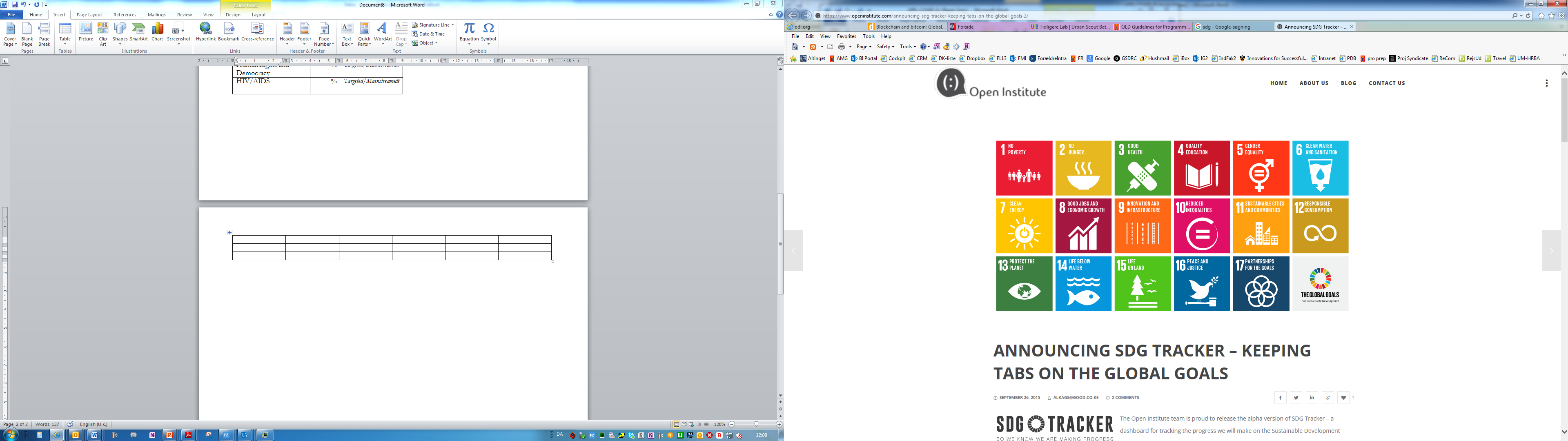 No PovertyNoHungerNoHungerGood Health, WellbeingGood Health, WellbeingGood Health, WellbeingQuality EducationQuality EducationGender EqualityGender EqualityGender EqualityClean Water, SanitationClean Water, SanitationKey results:[Examples of key results – outcome - planned to be achieved at the end of programme]---Justification for support:[Why is this support necessary and relevant, how does it relate to Danish and partner country priorities, if applicable]---Major risks and challenges:[What are the main risks and challenges for this programme to achieve intended results and objectives; are mitigation measures possible to manage risks]---Key results:[Examples of key results – outcome - planned to be achieved at the end of programme]---Justification for support:[Why is this support necessary and relevant, how does it relate to Danish and partner country priorities, if applicable]---Major risks and challenges:[What are the main risks and challenges for this programme to achieve intended results and objectives; are mitigation measures possible to manage risks]---Key results:[Examples of key results – outcome - planned to be achieved at the end of programme]---Justification for support:[Why is this support necessary and relevant, how does it relate to Danish and partner country priorities, if applicable]---Major risks and challenges:[What are the main risks and challenges for this programme to achieve intended results and objectives; are mitigation measures possible to manage risks]---Key results:[Examples of key results – outcome - planned to be achieved at the end of programme]---Justification for support:[Why is this support necessary and relevant, how does it relate to Danish and partner country priorities, if applicable]---Major risks and challenges:[What are the main risks and challenges for this programme to achieve intended results and objectives; are mitigation measures possible to manage risks]---Affordable Clean EnergyDecent Jobs, Econ. GrowthDecent Jobs, Econ. GrowthIndustry, Innovation, InfrastructureIndustry, Innovation, InfrastructureIndustry, Innovation, InfrastructureReduced InequalitiesReduced InequalitiesSustainable Cities, CommunitiesSustainable Cities, CommunitiesSustainable Cities, CommunitiesResponsible Consumption& ProductionResponsible Consumption& ProductionKey results:[Examples of key results – outcome - planned to be achieved at the end of programme]---Justification for support:[Why is this support necessary and relevant, how does it relate to Danish and partner country priorities, if applicable]---Major risks and challenges:[What are the main risks and challenges for this programme to achieve intended results and objectives; are mitigation measures possible to manage risks]---Key results:[Examples of key results – outcome - planned to be achieved at the end of programme]---Justification for support:[Why is this support necessary and relevant, how does it relate to Danish and partner country priorities, if applicable]---Major risks and challenges:[What are the main risks and challenges for this programme to achieve intended results and objectives; are mitigation measures possible to manage risks]---Key results:[Examples of key results – outcome - planned to be achieved at the end of programme]---Justification for support:[Why is this support necessary and relevant, how does it relate to Danish and partner country priorities, if applicable]---Major risks and challenges:[What are the main risks and challenges for this programme to achieve intended results and objectives; are mitigation measures possible to manage risks]---Key results:[Examples of key results – outcome - planned to be achieved at the end of programme]---Justification for support:[Why is this support necessary and relevant, how does it relate to Danish and partner country priorities, if applicable]---Major risks and challenges:[What are the main risks and challenges for this programme to achieve intended results and objectives; are mitigation measures possible to manage risks]---Climate ActionLife below WaterLife below WaterLife on LandLife on LandLife on LandPeace & Justice, strong Inst.Peace & Justice, strong Inst.Partnerships for GoalsPartnerships for GoalsPartnerships for GoalsObjectives for stand-alone programme:Objectives for stand-alone programme:Objectives for stand-alone programme:Objectives for stand-alone programme:Objectives for stand-alone programme:Objectives for stand-alone programme:Objectives for stand-alone programme:Objectives for stand-alone programme:Objectives for stand-alone programme:Objectives for stand-alone programme:Objectives for stand-alone programme:Objectives for stand-alone programme:Objectives for stand-alone programme:Objectives for stand-alone programme:Objectives for stand-alone programme:Objectives for stand-alone programme:Objectives for stand-alone programme:Objectives for stand-alone programme: [Text] [Text] [Text] [Text] [Text] [Text] [Text] [Text] [Text] [Text] [Text] [Text] [Text] [Text] [Text] [Text] [Text] [Text]Environment and climate targeting - Principal objective (100%); Significant objective (50%)Environment and climate targeting - Principal objective (100%); Significant objective (50%)Environment and climate targeting - Principal objective (100%); Significant objective (50%)Environment and climate targeting - Principal objective (100%); Significant objective (50%)Environment and climate targeting - Principal objective (100%); Significant objective (50%)Environment and climate targeting - Principal objective (100%); Significant objective (50%)Environment and climate targeting - Principal objective (100%); Significant objective (50%)Environment and climate targeting - Principal objective (100%); Significant objective (50%)Environment and climate targeting - Principal objective (100%); Significant objective (50%)Environment and climate targeting - Principal objective (100%); Significant objective (50%)Environment and climate targeting - Principal objective (100%); Significant objective (50%)Environment and climate targeting - Principal objective (100%); Significant objective (50%)Environment and climate targeting - Principal objective (100%); Significant objective (50%)Environment and climate targeting - Principal objective (100%); Significant objective (50%)Environment and climate targeting - Principal objective (100%); Significant objective (50%)Environment and climate targeting - Principal objective (100%); Significant objective (50%)Environment and climate targeting - Principal objective (100%); Significant objective (50%)Environment and climate targeting - Principal objective (100%); Significant objective (50%)Climate adaptationClimate mitigationClimate mitigationClimate mitigationClimate mitigationBiodiversityBiodiversityBiodiversityBiodiversityBiodiversityOther green/environmentOther green/environmentOther green/environmentOther green/environmentOther green/environmentOther green/environmentOther green/environmentIndicate 0, 50% or 100%Project 1Project 2Project 3Total green budget (DKK)Project 1 (engagement as defined in FMI):Project 1 (engagement as defined in FMI):Project 1 (engagement as defined in FMI):PartnerPartnerPartnerPartnerPartnerPartnerTotal thematic budget: [million]Total thematic budget: [million]Total thematic budget: [million]Total thematic budget: [million]Total thematic budget: [million]Total thematic budget: [million]Total thematic budget: [million]Total thematic budget: [million]Total thematic budget: [million]Engagement 1 - the development projectEngagement 1 - the development projectEngagement 1 - the development project[Budget engagement 1][Budget engagement 1][Budget engagement 1][Budget engagement 1][Budget engagement 1][Budget engagement 1][Budget engagement 1][Budget engagement 1][Budget engagement 1]Engagement 2  - auxiliary activities: advisors, M&E., etc. areviews (repeat as relevant)Engagement 2  - auxiliary activities: advisors, M&E., etc. areviews (repeat as relevant)Engagement 2  - auxiliary activities: advisors, M&E., etc. areviews (repeat as relevant)[Budget engagement 2][Budget engagement 2][Budget engagement 2][Budget engagement 2][Budget engagement 2][Budget engagement 2][Budget engagement 2][Budget engagement 2][Budget engagement 2]Engagement 3 – un-allocated fundsEngagement 3 – un-allocated fundsEngagement 3 – un-allocated funds[Budget engagement 3][Budget engagement 3][Budget engagement 3][Budget engagement 3][Budget engagement 3][Budget engagement 3][Budget engagement 3][Budget engagement 3][Budget engagement 3]Total Total Total [Budget Project 1][Budget Project 1][Budget Project 1][Budget Project 1][Budget Project 1][Budget Project 1][Budget Project 1][Budget Project 1][Budget Project 1]Project 2 (engagement as defined in FMI):Project 2 (engagement as defined in FMI):Project 2 (engagement as defined in FMI):PartnerPartnerPartnerPartnerPartnerPartnerTotal thematic budget: [mill.]Total thematic budget: [mill.]Total thematic budget: [mill.]Total thematic budget: [mill.]Total thematic budget: [mill.]Total thematic budget: [mill.]Total thematic budget: [mill.]Total thematic budget: [mill.]Total thematic budget: [mill.]Engagement 1 - the development projectEngagement 1 - the development projectEngagement 1 - the development project[Budget engagement 1][Budget engagement 1][Budget engagement 1][Budget engagement 1][Budget engagement 1][Budget engagement 1][Budget engagement 1][Budget engagement 1][Budget engagement 1]Engagement 2  - auxiliary activities: advisors, M&E, etc. reviews (repeat as relevant)Engagement 2  - auxiliary activities: advisors, M&E, etc. reviews (repeat as relevant)Engagement 2  - auxiliary activities: advisors, M&E, etc. reviews (repeat as relevant)[Budget engagement 2][Budget engagement 2][Budget engagement 2][Budget engagement 2][Budget engagement 2][Budget engagement 2][Budget engagement 2][Budget engagement 2][Budget engagement 2]Engagement 3 – un-allocated fundsEngagement 3 – un-allocated fundsEngagement 3 – un-allocated funds[Budget engagement 3][Budget engagement 3][Budget engagement 3][Budget engagement 3][Budget engagement 3][Budget engagement 3][Budget engagement 3][Budget engagement 3][Budget engagement 3]Total Total Total [Budget Project 2][Budget Project 2][Budget Project 2][Budget Project 2][Budget Project 2][Budget Project 2][Budget Project 2][Budget Project 2][Budget Project 2]Project 3 (engagement as defined in FMI):Project 3 (engagement as defined in FMI):Project 3 (engagement as defined in FMI):PartnerPartnerPartnerPartnerPartnerPartnerTotal thematic budget: [mill.]Total thematic budget: [mill.]Total thematic budget: [mill.]Total thematic budget: [mill.]Total thematic budget: [mill.]Total thematic budget: [mill.]Total thematic budget: [mill.]Total thematic budget: [mill.]Total thematic budget: [mill.]Engagement 1 - the development projectEngagement 1 - the development projectEngagement 1 - the development project[Budget engagement 1][Budget engagement 1][Budget engagement 1][Budget engagement 1][Budget engagement 1][Budget engagement 1][Budget engagement 1][Budget engagement 1][Budget engagement 1]Engagement 2  - auxiliary activities: advisors, M&E, etc. reviews (repeat as relevant)Engagement 2  - auxiliary activities: advisors, M&E, etc. reviews (repeat as relevant)Engagement 2  - auxiliary activities: advisors, M&E, etc. reviews (repeat as relevant)[Budget engagement 2][Budget engagement 2][Budget engagement 2][Budget engagement 2][Budget engagement 2][Budget engagement 2][Budget engagement 2][Budget engagement 2][Budget engagement 2]Engagement 3 – un-allocated fundsEngagement 3 – un-allocated fundsEngagement 3 – un-allocated funds[Budget engagement 3][Budget engagement 3][Budget engagement 3][Budget engagement 3][Budget engagement 3][Budget engagement 3][Budget engagement 3][Budget engagement 3][Budget engagement 3]Total Total Total [Budget Project 3][Budget Project 3][Budget Project 3][Budget Project 3][Budget Project 3][Budget Project 3][Budget Project 3][Budget Project 3][Budget Project 3]Programme supportProgramme supportProgramme supportProgramme supportProgramme supportProgramme support[Budget for Programme Support][Budget for Programme Support][Budget for Programme Support][Budget for Programme Support][Budget for Programme Support][Budget for Programme Support][Budget for Programme Support][Budget for Programme Support][Budget for Programme Support]TotalTotalTotalTotalTotalTotal[insert Total Budget][insert Total Budget][insert Total Budget][insert Total Budget][insert Total Budget][insert Total Budget][insert Total Budget][insert Total Budget][insert Total Budget]